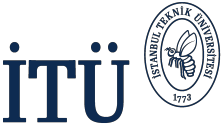 Ders Planı COURSE PLANDersin Fizik Mühendisliği Öğrenci Çıktılarıyla İlişkisi         1: Az,  2. Kısmi,  3. Tam Relationship between the Course and Physics Engineering Curriculum         1: Little, 2. Partial, 3. Full Ders kaynakları ve Başarı değerlendirme sistemi (Course materials and Assessment criteria)Course NameCourse NameCourse NameCourse NameCourse NameCourse NameCourse NameDersin Adı : İstatistiksel Fizik ve Termodinamik IIDersin Adı : İstatistiksel Fizik ve Termodinamik IIDersin Adı : İstatistiksel Fizik ve Termodinamik IIDersin Adı : İstatistiksel Fizik ve Termodinamik IIDersin Adı : İstatistiksel Fizik ve Termodinamik IIDersin Adı : İstatistiksel Fizik ve Termodinamik IICourse Name: Statistical Physics And Thermodynamics IICourse Name: Statistical Physics And Thermodynamics IICourse Name: Statistical Physics And Thermodynamics IICourse Name: Statistical Physics And Thermodynamics IICourse Name: Statistical Physics And Thermodynamics IICourse Name: Statistical Physics And Thermodynamics IICourse Name: Statistical Physics And Thermodynamics IIKod(Code)Yarıyıl(Semester)Yarıyıl(Semester)Kredi(Local Credits)Kredi(Local Credits)AKTS Kredi(ECTS Credits)AKTS Kredi(ECTS Credits)AKTS Kredi(ECTS Credits)Ders Uygulaması,  Saat/Hafta(Course Implementation, Hours/Week)Ders Uygulaması,  Saat/Hafta(Course Implementation, Hours/Week)Ders Uygulaması,  Saat/Hafta(Course Implementation, Hours/Week)Ders Uygulaması,  Saat/Hafta(Course Implementation, Hours/Week)Ders Uygulaması,  Saat/Hafta(Course Implementation, Hours/Week)Kod(Code)Yarıyıl(Semester)Yarıyıl(Semester)Kredi(Local Credits)Kredi(Local Credits)AKTS Kredi(ECTS Credits)AKTS Kredi(ECTS Credits)AKTS Kredi(ECTS Credits)Ders (Theoretical)Ders (Theoretical)Uygulama(Tutorial)Uygulama(Tutorial)Laboratuar(Laboratory)FIZ414FIZ414E7,87,83344433000Bölüm / Program(Department/Program)Bölüm / Program(Department/Program)Fizik Mühendisliği Bölümü /  %30 İngilizce Fizik Mühendisliği Programı( Physics Engineering Department /  30% English Program of Physics Engineering)Fizik Mühendisliği Bölümü /  %30 İngilizce Fizik Mühendisliği Programı( Physics Engineering Department /  30% English Program of Physics Engineering)Fizik Mühendisliği Bölümü /  %30 İngilizce Fizik Mühendisliği Programı( Physics Engineering Department /  30% English Program of Physics Engineering)Fizik Mühendisliği Bölümü /  %30 İngilizce Fizik Mühendisliği Programı( Physics Engineering Department /  30% English Program of Physics Engineering)Fizik Mühendisliği Bölümü /  %30 İngilizce Fizik Mühendisliği Programı( Physics Engineering Department /  30% English Program of Physics Engineering)Fizik Mühendisliği Bölümü /  %30 İngilizce Fizik Mühendisliği Programı( Physics Engineering Department /  30% English Program of Physics Engineering)Fizik Mühendisliği Bölümü /  %30 İngilizce Fizik Mühendisliği Programı( Physics Engineering Department /  30% English Program of Physics Engineering)Fizik Mühendisliği Bölümü /  %30 İngilizce Fizik Mühendisliği Programı( Physics Engineering Department /  30% English Program of Physics Engineering)Fizik Mühendisliği Bölümü /  %30 İngilizce Fizik Mühendisliği Programı( Physics Engineering Department /  30% English Program of Physics Engineering)Fizik Mühendisliği Bölümü /  %30 İngilizce Fizik Mühendisliği Programı( Physics Engineering Department /  30% English Program of Physics Engineering)Fizik Mühendisliği Bölümü /  %30 İngilizce Fizik Mühendisliği Programı( Physics Engineering Department /  30% English Program of Physics Engineering)Dersin Türü(Course Type)Dersin Türü(Course Type)SeçmeliElectiveSeçmeliElectiveSeçmeliElectiveSeçmeliElectiveSeçmeliElectiveDersin Dili(Course Language)Dersin Dili(Course Language)Dersin Dili(Course Language)Türkçe / İngilizce(Turkish/English)Türkçe / İngilizce(Turkish/English)Türkçe / İngilizce(Turkish/English)Dersin Önkoşulları(Course Prerequisites)Dersin Önkoşulları(Course Prerequisites)FIZ 331 MIN DD veya FIZ 331E MIN DD veya FIZ 310E MIN DD veya FIZ 310 MIN DD FIZ 331 MIN DD veya FIZ 331E MIN DD veya FIZ 310E MIN DD veya FIZ 310 MIN DD FIZ 331 MIN DD veya FIZ 331E MIN DD veya FIZ 310E MIN DD veya FIZ 310 MIN DD FIZ 331 MIN DD veya FIZ 331E MIN DD veya FIZ 310E MIN DD veya FIZ 310 MIN DD FIZ 331 MIN DD veya FIZ 331E MIN DD veya FIZ 310E MIN DD veya FIZ 310 MIN DD FIZ 331 MIN DD veya FIZ 331E MIN DD veya FIZ 310E MIN DD veya FIZ 310 MIN DD FIZ 331 MIN DD veya FIZ 331E MIN DD veya FIZ 310E MIN DD veya FIZ 310 MIN DD FIZ 331 MIN DD veya FIZ 331E MIN DD veya FIZ 310E MIN DD veya FIZ 310 MIN DD FIZ 331 MIN DD veya FIZ 331E MIN DD veya FIZ 310E MIN DD veya FIZ 310 MIN DD FIZ 331 MIN DD veya FIZ 331E MIN DD veya FIZ 310E MIN DD veya FIZ 310 MIN DD FIZ 331 MIN DD veya FIZ 331E MIN DD veya FIZ 310E MIN DD veya FIZ 310 MIN DD Dersin mesleki bileşene katkısı, %(Course Category by Content, %)Dersin mesleki bileşene katkısı, %(Course Category by Content, %)Temel Bilim(Basic Sciences)Temel Bilim(Basic Sciences)Temel Mühendislik(Engineering Science)Temel Mühendislik(Engineering Science)Temel Mühendislik(Engineering Science)Temel Mühendislik(Engineering Science)Temel Mühendislik(Engineering Science)Mühendislik Tasarım (Engineering Design)Mühendislik Tasarım (Engineering Design)İnsan ve Toplum Bilim(General Education)İnsan ve Toplum Bilim(General Education)Dersin mesleki bileşene katkısı, %(Course Category by Content, %)Dersin mesleki bileşene katkısı, %(Course Category by Content, %)%60%60%40%40%40%40%40Dersin Tanımı(Course Description)Dersin Tanımı(Course Description)Istatistiksel topluluklar.  Kanonik ve büyük kanonik topluluk. Serbest enerji, kimyasal potansiyel ve uçuculuk. Ising modeli ve ,örgü gazı. Ortlama alan teorisi. Bethe-Peierls yaklaştırımı.  Bethe latisi üzerinde istatistiksel modeller.  Hal değişimlerinin Landau teorisi. Kritik fenomenler, kritik üsteller, ölçeklenme teorisi. Basit renormalizasyon grubu dönüşümleri.Kuvantum sistemleri, Fermi ve Bose istatistiği,  Bose yoğuşması. Etkileşenen kuvantum sistemleri. Boltzmann transport, transport katsayıları ve dengeye varış. Monte Carlo yöntemleri. Istatistiksel topluluklar.  Kanonik ve büyük kanonik topluluk. Serbest enerji, kimyasal potansiyel ve uçuculuk. Ising modeli ve ,örgü gazı. Ortlama alan teorisi. Bethe-Peierls yaklaştırımı.  Bethe latisi üzerinde istatistiksel modeller.  Hal değişimlerinin Landau teorisi. Kritik fenomenler, kritik üsteller, ölçeklenme teorisi. Basit renormalizasyon grubu dönüşümleri.Kuvantum sistemleri, Fermi ve Bose istatistiği,  Bose yoğuşması. Etkileşenen kuvantum sistemleri. Boltzmann transport, transport katsayıları ve dengeye varış. Monte Carlo yöntemleri. Istatistiksel topluluklar.  Kanonik ve büyük kanonik topluluk. Serbest enerji, kimyasal potansiyel ve uçuculuk. Ising modeli ve ,örgü gazı. Ortlama alan teorisi. Bethe-Peierls yaklaştırımı.  Bethe latisi üzerinde istatistiksel modeller.  Hal değişimlerinin Landau teorisi. Kritik fenomenler, kritik üsteller, ölçeklenme teorisi. Basit renormalizasyon grubu dönüşümleri.Kuvantum sistemleri, Fermi ve Bose istatistiği,  Bose yoğuşması. Etkileşenen kuvantum sistemleri. Boltzmann transport, transport katsayıları ve dengeye varış. Monte Carlo yöntemleri. Istatistiksel topluluklar.  Kanonik ve büyük kanonik topluluk. Serbest enerji, kimyasal potansiyel ve uçuculuk. Ising modeli ve ,örgü gazı. Ortlama alan teorisi. Bethe-Peierls yaklaştırımı.  Bethe latisi üzerinde istatistiksel modeller.  Hal değişimlerinin Landau teorisi. Kritik fenomenler, kritik üsteller, ölçeklenme teorisi. Basit renormalizasyon grubu dönüşümleri.Kuvantum sistemleri, Fermi ve Bose istatistiği,  Bose yoğuşması. Etkileşenen kuvantum sistemleri. Boltzmann transport, transport katsayıları ve dengeye varış. Monte Carlo yöntemleri. Istatistiksel topluluklar.  Kanonik ve büyük kanonik topluluk. Serbest enerji, kimyasal potansiyel ve uçuculuk. Ising modeli ve ,örgü gazı. Ortlama alan teorisi. Bethe-Peierls yaklaştırımı.  Bethe latisi üzerinde istatistiksel modeller.  Hal değişimlerinin Landau teorisi. Kritik fenomenler, kritik üsteller, ölçeklenme teorisi. Basit renormalizasyon grubu dönüşümleri.Kuvantum sistemleri, Fermi ve Bose istatistiği,  Bose yoğuşması. Etkileşenen kuvantum sistemleri. Boltzmann transport, transport katsayıları ve dengeye varış. Monte Carlo yöntemleri. Istatistiksel topluluklar.  Kanonik ve büyük kanonik topluluk. Serbest enerji, kimyasal potansiyel ve uçuculuk. Ising modeli ve ,örgü gazı. Ortlama alan teorisi. Bethe-Peierls yaklaştırımı.  Bethe latisi üzerinde istatistiksel modeller.  Hal değişimlerinin Landau teorisi. Kritik fenomenler, kritik üsteller, ölçeklenme teorisi. Basit renormalizasyon grubu dönüşümleri.Kuvantum sistemleri, Fermi ve Bose istatistiği,  Bose yoğuşması. Etkileşenen kuvantum sistemleri. Boltzmann transport, transport katsayıları ve dengeye varış. Monte Carlo yöntemleri. Istatistiksel topluluklar.  Kanonik ve büyük kanonik topluluk. Serbest enerji, kimyasal potansiyel ve uçuculuk. Ising modeli ve ,örgü gazı. Ortlama alan teorisi. Bethe-Peierls yaklaştırımı.  Bethe latisi üzerinde istatistiksel modeller.  Hal değişimlerinin Landau teorisi. Kritik fenomenler, kritik üsteller, ölçeklenme teorisi. Basit renormalizasyon grubu dönüşümleri.Kuvantum sistemleri, Fermi ve Bose istatistiği,  Bose yoğuşması. Etkileşenen kuvantum sistemleri. Boltzmann transport, transport katsayıları ve dengeye varış. Monte Carlo yöntemleri. Istatistiksel topluluklar.  Kanonik ve büyük kanonik topluluk. Serbest enerji, kimyasal potansiyel ve uçuculuk. Ising modeli ve ,örgü gazı. Ortlama alan teorisi. Bethe-Peierls yaklaştırımı.  Bethe latisi üzerinde istatistiksel modeller.  Hal değişimlerinin Landau teorisi. Kritik fenomenler, kritik üsteller, ölçeklenme teorisi. Basit renormalizasyon grubu dönüşümleri.Kuvantum sistemleri, Fermi ve Bose istatistiği,  Bose yoğuşması. Etkileşenen kuvantum sistemleri. Boltzmann transport, transport katsayıları ve dengeye varış. Monte Carlo yöntemleri. Istatistiksel topluluklar.  Kanonik ve büyük kanonik topluluk. Serbest enerji, kimyasal potansiyel ve uçuculuk. Ising modeli ve ,örgü gazı. Ortlama alan teorisi. Bethe-Peierls yaklaştırımı.  Bethe latisi üzerinde istatistiksel modeller.  Hal değişimlerinin Landau teorisi. Kritik fenomenler, kritik üsteller, ölçeklenme teorisi. Basit renormalizasyon grubu dönüşümleri.Kuvantum sistemleri, Fermi ve Bose istatistiği,  Bose yoğuşması. Etkileşenen kuvantum sistemleri. Boltzmann transport, transport katsayıları ve dengeye varış. Monte Carlo yöntemleri. Istatistiksel topluluklar.  Kanonik ve büyük kanonik topluluk. Serbest enerji, kimyasal potansiyel ve uçuculuk. Ising modeli ve ,örgü gazı. Ortlama alan teorisi. Bethe-Peierls yaklaştırımı.  Bethe latisi üzerinde istatistiksel modeller.  Hal değişimlerinin Landau teorisi. Kritik fenomenler, kritik üsteller, ölçeklenme teorisi. Basit renormalizasyon grubu dönüşümleri.Kuvantum sistemleri, Fermi ve Bose istatistiği,  Bose yoğuşması. Etkileşenen kuvantum sistemleri. Boltzmann transport, transport katsayıları ve dengeye varış. Monte Carlo yöntemleri. Istatistiksel topluluklar.  Kanonik ve büyük kanonik topluluk. Serbest enerji, kimyasal potansiyel ve uçuculuk. Ising modeli ve ,örgü gazı. Ortlama alan teorisi. Bethe-Peierls yaklaştırımı.  Bethe latisi üzerinde istatistiksel modeller.  Hal değişimlerinin Landau teorisi. Kritik fenomenler, kritik üsteller, ölçeklenme teorisi. Basit renormalizasyon grubu dönüşümleri.Kuvantum sistemleri, Fermi ve Bose istatistiği,  Bose yoğuşması. Etkileşenen kuvantum sistemleri. Boltzmann transport, transport katsayıları ve dengeye varış. Monte Carlo yöntemleri. Dersin Tanımı(Course Description)Dersin Tanımı(Course Description)Statistical ensembles. Canonical and  grand  canonicals ensemble. Free energy chemical potential and fugacity. Ising model and lattice gases. Mean field theory. Bethe-Peierls approach. Statistical models on Bethe lattice. Landau theory of phase transitions.  Critical phenomena and critical exponents, scaling theory. Simple renormalisation group transformationss. Fermi and Bose statics. Bose condensation. Interacting quantum systems. Boltzmann transport equatıon, coefficients, approach to equilibrium. Monte Carlo methods Statistical ensembles. Canonical and  grand  canonicals ensemble. Free energy chemical potential and fugacity. Ising model and lattice gases. Mean field theory. Bethe-Peierls approach. Statistical models on Bethe lattice. Landau theory of phase transitions.  Critical phenomena and critical exponents, scaling theory. Simple renormalisation group transformationss. Fermi and Bose statics. Bose condensation. Interacting quantum systems. Boltzmann transport equatıon, coefficients, approach to equilibrium. Monte Carlo methods Statistical ensembles. Canonical and  grand  canonicals ensemble. Free energy chemical potential and fugacity. Ising model and lattice gases. Mean field theory. Bethe-Peierls approach. Statistical models on Bethe lattice. Landau theory of phase transitions.  Critical phenomena and critical exponents, scaling theory. Simple renormalisation group transformationss. Fermi and Bose statics. Bose condensation. Interacting quantum systems. Boltzmann transport equatıon, coefficients, approach to equilibrium. Monte Carlo methods Statistical ensembles. Canonical and  grand  canonicals ensemble. Free energy chemical potential and fugacity. Ising model and lattice gases. Mean field theory. Bethe-Peierls approach. Statistical models on Bethe lattice. Landau theory of phase transitions.  Critical phenomena and critical exponents, scaling theory. Simple renormalisation group transformationss. Fermi and Bose statics. Bose condensation. Interacting quantum systems. Boltzmann transport equatıon, coefficients, approach to equilibrium. Monte Carlo methods Statistical ensembles. Canonical and  grand  canonicals ensemble. Free energy chemical potential and fugacity. Ising model and lattice gases. Mean field theory. Bethe-Peierls approach. Statistical models on Bethe lattice. Landau theory of phase transitions.  Critical phenomena and critical exponents, scaling theory. Simple renormalisation group transformationss. Fermi and Bose statics. Bose condensation. Interacting quantum systems. Boltzmann transport equatıon, coefficients, approach to equilibrium. Monte Carlo methods Statistical ensembles. Canonical and  grand  canonicals ensemble. Free energy chemical potential and fugacity. Ising model and lattice gases. Mean field theory. Bethe-Peierls approach. Statistical models on Bethe lattice. Landau theory of phase transitions.  Critical phenomena and critical exponents, scaling theory. Simple renormalisation group transformationss. Fermi and Bose statics. Bose condensation. Interacting quantum systems. Boltzmann transport equatıon, coefficients, approach to equilibrium. Monte Carlo methods Statistical ensembles. Canonical and  grand  canonicals ensemble. Free energy chemical potential and fugacity. Ising model and lattice gases. Mean field theory. Bethe-Peierls approach. Statistical models on Bethe lattice. Landau theory of phase transitions.  Critical phenomena and critical exponents, scaling theory. Simple renormalisation group transformationss. Fermi and Bose statics. Bose condensation. Interacting quantum systems. Boltzmann transport equatıon, coefficients, approach to equilibrium. Monte Carlo methods Statistical ensembles. Canonical and  grand  canonicals ensemble. Free energy chemical potential and fugacity. Ising model and lattice gases. Mean field theory. Bethe-Peierls approach. Statistical models on Bethe lattice. Landau theory of phase transitions.  Critical phenomena and critical exponents, scaling theory. Simple renormalisation group transformationss. Fermi and Bose statics. Bose condensation. Interacting quantum systems. Boltzmann transport equatıon, coefficients, approach to equilibrium. Monte Carlo methods Statistical ensembles. Canonical and  grand  canonicals ensemble. Free energy chemical potential and fugacity. Ising model and lattice gases. Mean field theory. Bethe-Peierls approach. Statistical models on Bethe lattice. Landau theory of phase transitions.  Critical phenomena and critical exponents, scaling theory. Simple renormalisation group transformationss. Fermi and Bose statics. Bose condensation. Interacting quantum systems. Boltzmann transport equatıon, coefficients, approach to equilibrium. Monte Carlo methods Statistical ensembles. Canonical and  grand  canonicals ensemble. Free energy chemical potential and fugacity. Ising model and lattice gases. Mean field theory. Bethe-Peierls approach. Statistical models on Bethe lattice. Landau theory of phase transitions.  Critical phenomena and critical exponents, scaling theory. Simple renormalisation group transformationss. Fermi and Bose statics. Bose condensation. Interacting quantum systems. Boltzmann transport equatıon, coefficients, approach to equilibrium. Monte Carlo methods Statistical ensembles. Canonical and  grand  canonicals ensemble. Free energy chemical potential and fugacity. Ising model and lattice gases. Mean field theory. Bethe-Peierls approach. Statistical models on Bethe lattice. Landau theory of phase transitions.  Critical phenomena and critical exponents, scaling theory. Simple renormalisation group transformationss. Fermi and Bose statics. Bose condensation. Interacting quantum systems. Boltzmann transport equatıon, coefficients, approach to equilibrium. Monte Carlo methods Dersin Amacı(Course Objectives)Dersin Amacı(Course Objectives)1. Istatistiksel topluluklar ve termo dinamik fonksiyonlar hakkinda temel bilgiye sahip olma2.Hal değişimlerini ve kritik olguları incelemek ve sınıflandırmak.3. Olasılık dağılımlarının zaman içinde evrilmesi ve termal dengeye gelme koşulları, simulasyonlar.1. Istatistiksel topluluklar ve termo dinamik fonksiyonlar hakkinda temel bilgiye sahip olma2.Hal değişimlerini ve kritik olguları incelemek ve sınıflandırmak.3. Olasılık dağılımlarının zaman içinde evrilmesi ve termal dengeye gelme koşulları, simulasyonlar.1. Istatistiksel topluluklar ve termo dinamik fonksiyonlar hakkinda temel bilgiye sahip olma2.Hal değişimlerini ve kritik olguları incelemek ve sınıflandırmak.3. Olasılık dağılımlarının zaman içinde evrilmesi ve termal dengeye gelme koşulları, simulasyonlar.1. Istatistiksel topluluklar ve termo dinamik fonksiyonlar hakkinda temel bilgiye sahip olma2.Hal değişimlerini ve kritik olguları incelemek ve sınıflandırmak.3. Olasılık dağılımlarının zaman içinde evrilmesi ve termal dengeye gelme koşulları, simulasyonlar.1. Istatistiksel topluluklar ve termo dinamik fonksiyonlar hakkinda temel bilgiye sahip olma2.Hal değişimlerini ve kritik olguları incelemek ve sınıflandırmak.3. Olasılık dağılımlarının zaman içinde evrilmesi ve termal dengeye gelme koşulları, simulasyonlar.1. Istatistiksel topluluklar ve termo dinamik fonksiyonlar hakkinda temel bilgiye sahip olma2.Hal değişimlerini ve kritik olguları incelemek ve sınıflandırmak.3. Olasılık dağılımlarının zaman içinde evrilmesi ve termal dengeye gelme koşulları, simulasyonlar.1. Istatistiksel topluluklar ve termo dinamik fonksiyonlar hakkinda temel bilgiye sahip olma2.Hal değişimlerini ve kritik olguları incelemek ve sınıflandırmak.3. Olasılık dağılımlarının zaman içinde evrilmesi ve termal dengeye gelme koşulları, simulasyonlar.1. Istatistiksel topluluklar ve termo dinamik fonksiyonlar hakkinda temel bilgiye sahip olma2.Hal değişimlerini ve kritik olguları incelemek ve sınıflandırmak.3. Olasılık dağılımlarının zaman içinde evrilmesi ve termal dengeye gelme koşulları, simulasyonlar.1. Istatistiksel topluluklar ve termo dinamik fonksiyonlar hakkinda temel bilgiye sahip olma2.Hal değişimlerini ve kritik olguları incelemek ve sınıflandırmak.3. Olasılık dağılımlarının zaman içinde evrilmesi ve termal dengeye gelme koşulları, simulasyonlar.1. Istatistiksel topluluklar ve termo dinamik fonksiyonlar hakkinda temel bilgiye sahip olma2.Hal değişimlerini ve kritik olguları incelemek ve sınıflandırmak.3. Olasılık dağılımlarının zaman içinde evrilmesi ve termal dengeye gelme koşulları, simulasyonlar.1. Istatistiksel topluluklar ve termo dinamik fonksiyonlar hakkinda temel bilgiye sahip olma2.Hal değişimlerini ve kritik olguları incelemek ve sınıflandırmak.3. Olasılık dağılımlarının zaman içinde evrilmesi ve termal dengeye gelme koşulları, simulasyonlar.Dersin Amacı(Course Objectives)Dersin Amacı(Course Objectives)1. Statistical ensembles and basic knowledge of thermodynamic functions2. Understanding phase transitions and classification of phase transitions and  critical  phenomena.3. Evolution of probability distributions, transport and simulations using Monte Carlo simulations.1. Statistical ensembles and basic knowledge of thermodynamic functions2. Understanding phase transitions and classification of phase transitions and  critical  phenomena.3. Evolution of probability distributions, transport and simulations using Monte Carlo simulations.1. Statistical ensembles and basic knowledge of thermodynamic functions2. Understanding phase transitions and classification of phase transitions and  critical  phenomena.3. Evolution of probability distributions, transport and simulations using Monte Carlo simulations.1. Statistical ensembles and basic knowledge of thermodynamic functions2. Understanding phase transitions and classification of phase transitions and  critical  phenomena.3. Evolution of probability distributions, transport and simulations using Monte Carlo simulations.1. Statistical ensembles and basic knowledge of thermodynamic functions2. Understanding phase transitions and classification of phase transitions and  critical  phenomena.3. Evolution of probability distributions, transport and simulations using Monte Carlo simulations.1. Statistical ensembles and basic knowledge of thermodynamic functions2. Understanding phase transitions and classification of phase transitions and  critical  phenomena.3. Evolution of probability distributions, transport and simulations using Monte Carlo simulations.1. Statistical ensembles and basic knowledge of thermodynamic functions2. Understanding phase transitions and classification of phase transitions and  critical  phenomena.3. Evolution of probability distributions, transport and simulations using Monte Carlo simulations.1. Statistical ensembles and basic knowledge of thermodynamic functions2. Understanding phase transitions and classification of phase transitions and  critical  phenomena.3. Evolution of probability distributions, transport and simulations using Monte Carlo simulations.1. Statistical ensembles and basic knowledge of thermodynamic functions2. Understanding phase transitions and classification of phase transitions and  critical  phenomena.3. Evolution of probability distributions, transport and simulations using Monte Carlo simulations.1. Statistical ensembles and basic knowledge of thermodynamic functions2. Understanding phase transitions and classification of phase transitions and  critical  phenomena.3. Evolution of probability distributions, transport and simulations using Monte Carlo simulations.1. Statistical ensembles and basic knowledge of thermodynamic functions2. Understanding phase transitions and classification of phase transitions and  critical  phenomena.3. Evolution of probability distributions, transport and simulations using Monte Carlo simulations.Dersin Öğrenme Çıktıları (Course Learning Outcomes)Dersin Öğrenme Çıktıları (Course Learning Outcomes)Mevcut bazı kesin çözümlerin incelenerek benzer çok parçacıklı etkileşen sistemlere uygulanma becerilerinin kazanılmasıEtkileşen çok parçacıklı sistemlerin yaklaşık çözümlerinin, ortalama alan ya da etkin ortam teorileri ve küme açılımları yardımıyla incelenme tekniklerinin öğrenilmesi.Hal değişimlerinin incelenmesi ve basit renormalizasyon grubu tekniklerinin öğrenilmesiDengeden uzak evolusyon ve taşınımın incelenmesi için temel teknikerin öğrenilmesi.Monte Carlo benzeştirim yöntemlerinin öğrenilmesi.Mevcut bazı kesin çözümlerin incelenerek benzer çok parçacıklı etkileşen sistemlere uygulanma becerilerinin kazanılmasıEtkileşen çok parçacıklı sistemlerin yaklaşık çözümlerinin, ortalama alan ya da etkin ortam teorileri ve küme açılımları yardımıyla incelenme tekniklerinin öğrenilmesi.Hal değişimlerinin incelenmesi ve basit renormalizasyon grubu tekniklerinin öğrenilmesiDengeden uzak evolusyon ve taşınımın incelenmesi için temel teknikerin öğrenilmesi.Monte Carlo benzeştirim yöntemlerinin öğrenilmesi.Mevcut bazı kesin çözümlerin incelenerek benzer çok parçacıklı etkileşen sistemlere uygulanma becerilerinin kazanılmasıEtkileşen çok parçacıklı sistemlerin yaklaşık çözümlerinin, ortalama alan ya da etkin ortam teorileri ve küme açılımları yardımıyla incelenme tekniklerinin öğrenilmesi.Hal değişimlerinin incelenmesi ve basit renormalizasyon grubu tekniklerinin öğrenilmesiDengeden uzak evolusyon ve taşınımın incelenmesi için temel teknikerin öğrenilmesi.Monte Carlo benzeştirim yöntemlerinin öğrenilmesi.Mevcut bazı kesin çözümlerin incelenerek benzer çok parçacıklı etkileşen sistemlere uygulanma becerilerinin kazanılmasıEtkileşen çok parçacıklı sistemlerin yaklaşık çözümlerinin, ortalama alan ya da etkin ortam teorileri ve küme açılımları yardımıyla incelenme tekniklerinin öğrenilmesi.Hal değişimlerinin incelenmesi ve basit renormalizasyon grubu tekniklerinin öğrenilmesiDengeden uzak evolusyon ve taşınımın incelenmesi için temel teknikerin öğrenilmesi.Monte Carlo benzeştirim yöntemlerinin öğrenilmesi.Mevcut bazı kesin çözümlerin incelenerek benzer çok parçacıklı etkileşen sistemlere uygulanma becerilerinin kazanılmasıEtkileşen çok parçacıklı sistemlerin yaklaşık çözümlerinin, ortalama alan ya da etkin ortam teorileri ve küme açılımları yardımıyla incelenme tekniklerinin öğrenilmesi.Hal değişimlerinin incelenmesi ve basit renormalizasyon grubu tekniklerinin öğrenilmesiDengeden uzak evolusyon ve taşınımın incelenmesi için temel teknikerin öğrenilmesi.Monte Carlo benzeştirim yöntemlerinin öğrenilmesi.Mevcut bazı kesin çözümlerin incelenerek benzer çok parçacıklı etkileşen sistemlere uygulanma becerilerinin kazanılmasıEtkileşen çok parçacıklı sistemlerin yaklaşık çözümlerinin, ortalama alan ya da etkin ortam teorileri ve küme açılımları yardımıyla incelenme tekniklerinin öğrenilmesi.Hal değişimlerinin incelenmesi ve basit renormalizasyon grubu tekniklerinin öğrenilmesiDengeden uzak evolusyon ve taşınımın incelenmesi için temel teknikerin öğrenilmesi.Monte Carlo benzeştirim yöntemlerinin öğrenilmesi.Mevcut bazı kesin çözümlerin incelenerek benzer çok parçacıklı etkileşen sistemlere uygulanma becerilerinin kazanılmasıEtkileşen çok parçacıklı sistemlerin yaklaşık çözümlerinin, ortalama alan ya da etkin ortam teorileri ve küme açılımları yardımıyla incelenme tekniklerinin öğrenilmesi.Hal değişimlerinin incelenmesi ve basit renormalizasyon grubu tekniklerinin öğrenilmesiDengeden uzak evolusyon ve taşınımın incelenmesi için temel teknikerin öğrenilmesi.Monte Carlo benzeştirim yöntemlerinin öğrenilmesi.Mevcut bazı kesin çözümlerin incelenerek benzer çok parçacıklı etkileşen sistemlere uygulanma becerilerinin kazanılmasıEtkileşen çok parçacıklı sistemlerin yaklaşık çözümlerinin, ortalama alan ya da etkin ortam teorileri ve küme açılımları yardımıyla incelenme tekniklerinin öğrenilmesi.Hal değişimlerinin incelenmesi ve basit renormalizasyon grubu tekniklerinin öğrenilmesiDengeden uzak evolusyon ve taşınımın incelenmesi için temel teknikerin öğrenilmesi.Monte Carlo benzeştirim yöntemlerinin öğrenilmesi.Mevcut bazı kesin çözümlerin incelenerek benzer çok parçacıklı etkileşen sistemlere uygulanma becerilerinin kazanılmasıEtkileşen çok parçacıklı sistemlerin yaklaşık çözümlerinin, ortalama alan ya da etkin ortam teorileri ve küme açılımları yardımıyla incelenme tekniklerinin öğrenilmesi.Hal değişimlerinin incelenmesi ve basit renormalizasyon grubu tekniklerinin öğrenilmesiDengeden uzak evolusyon ve taşınımın incelenmesi için temel teknikerin öğrenilmesi.Monte Carlo benzeştirim yöntemlerinin öğrenilmesi.Mevcut bazı kesin çözümlerin incelenerek benzer çok parçacıklı etkileşen sistemlere uygulanma becerilerinin kazanılmasıEtkileşen çok parçacıklı sistemlerin yaklaşık çözümlerinin, ortalama alan ya da etkin ortam teorileri ve küme açılımları yardımıyla incelenme tekniklerinin öğrenilmesi.Hal değişimlerinin incelenmesi ve basit renormalizasyon grubu tekniklerinin öğrenilmesiDengeden uzak evolusyon ve taşınımın incelenmesi için temel teknikerin öğrenilmesi.Monte Carlo benzeştirim yöntemlerinin öğrenilmesi.Mevcut bazı kesin çözümlerin incelenerek benzer çok parçacıklı etkileşen sistemlere uygulanma becerilerinin kazanılmasıEtkileşen çok parçacıklı sistemlerin yaklaşık çözümlerinin, ortalama alan ya da etkin ortam teorileri ve küme açılımları yardımıyla incelenme tekniklerinin öğrenilmesi.Hal değişimlerinin incelenmesi ve basit renormalizasyon grubu tekniklerinin öğrenilmesiDengeden uzak evolusyon ve taşınımın incelenmesi için temel teknikerin öğrenilmesi.Monte Carlo benzeştirim yöntemlerinin öğrenilmesi.Dersin Öğrenme Çıktıları (Course Learning Outcomes)Dersin Öğrenme Çıktıları (Course Learning Outcomes)Acquisition of a number of tecniques yielding exact solutions for interacting many-particle systems and their applications.The acquisition of mean field or effective medium techniques and cluster expansions for the investigation of the thermal behaviour of interacting many-particle systems.Learning te analysis of phase transitions and simple renormalization group techniques.Leaning the basic techniques for evolutıon of systems out of equilibrium and transport phenomena.Learning Monte Carlo simulation techniquesAcquisition of a number of tecniques yielding exact solutions for interacting many-particle systems and their applications.The acquisition of mean field or effective medium techniques and cluster expansions for the investigation of the thermal behaviour of interacting many-particle systems.Learning te analysis of phase transitions and simple renormalization group techniques.Leaning the basic techniques for evolutıon of systems out of equilibrium and transport phenomena.Learning Monte Carlo simulation techniquesAcquisition of a number of tecniques yielding exact solutions for interacting many-particle systems and their applications.The acquisition of mean field or effective medium techniques and cluster expansions for the investigation of the thermal behaviour of interacting many-particle systems.Learning te analysis of phase transitions and simple renormalization group techniques.Leaning the basic techniques for evolutıon of systems out of equilibrium and transport phenomena.Learning Monte Carlo simulation techniquesAcquisition of a number of tecniques yielding exact solutions for interacting many-particle systems and their applications.The acquisition of mean field or effective medium techniques and cluster expansions for the investigation of the thermal behaviour of interacting many-particle systems.Learning te analysis of phase transitions and simple renormalization group techniques.Leaning the basic techniques for evolutıon of systems out of equilibrium and transport phenomena.Learning Monte Carlo simulation techniquesAcquisition of a number of tecniques yielding exact solutions for interacting many-particle systems and their applications.The acquisition of mean field or effective medium techniques and cluster expansions for the investigation of the thermal behaviour of interacting many-particle systems.Learning te analysis of phase transitions and simple renormalization group techniques.Leaning the basic techniques for evolutıon of systems out of equilibrium and transport phenomena.Learning Monte Carlo simulation techniquesAcquisition of a number of tecniques yielding exact solutions for interacting many-particle systems and their applications.The acquisition of mean field or effective medium techniques and cluster expansions for the investigation of the thermal behaviour of interacting many-particle systems.Learning te analysis of phase transitions and simple renormalization group techniques.Leaning the basic techniques for evolutıon of systems out of equilibrium and transport phenomena.Learning Monte Carlo simulation techniquesAcquisition of a number of tecniques yielding exact solutions for interacting many-particle systems and their applications.The acquisition of mean field or effective medium techniques and cluster expansions for the investigation of the thermal behaviour of interacting many-particle systems.Learning te analysis of phase transitions and simple renormalization group techniques.Leaning the basic techniques for evolutıon of systems out of equilibrium and transport phenomena.Learning Monte Carlo simulation techniquesAcquisition of a number of tecniques yielding exact solutions for interacting many-particle systems and their applications.The acquisition of mean field or effective medium techniques and cluster expansions for the investigation of the thermal behaviour of interacting many-particle systems.Learning te analysis of phase transitions and simple renormalization group techniques.Leaning the basic techniques for evolutıon of systems out of equilibrium and transport phenomena.Learning Monte Carlo simulation techniquesAcquisition of a number of tecniques yielding exact solutions for interacting many-particle systems and their applications.The acquisition of mean field or effective medium techniques and cluster expansions for the investigation of the thermal behaviour of interacting many-particle systems.Learning te analysis of phase transitions and simple renormalization group techniques.Leaning the basic techniques for evolutıon of systems out of equilibrium and transport phenomena.Learning Monte Carlo simulation techniquesAcquisition of a number of tecniques yielding exact solutions for interacting many-particle systems and their applications.The acquisition of mean field or effective medium techniques and cluster expansions for the investigation of the thermal behaviour of interacting many-particle systems.Learning te analysis of phase transitions and simple renormalization group techniques.Leaning the basic techniques for evolutıon of systems out of equilibrium and transport phenomena.Learning Monte Carlo simulation techniquesAcquisition of a number of tecniques yielding exact solutions for interacting many-particle systems and their applications.The acquisition of mean field or effective medium techniques and cluster expansions for the investigation of the thermal behaviour of interacting many-particle systems.Learning te analysis of phase transitions and simple renormalization group techniques.Leaning the basic techniques for evolutıon of systems out of equilibrium and transport phenomena.Learning Monte Carlo simulation techniquesHaftaKonularDersin Çıktıları1Istatistiksel topluluklar.  Kanonik ve büyük kanonik toplulukI2Serbest enerji, kimyasal potansiyel ve uçuculukI3Ising model ve örgü gazlarıI4Bir boyutta ransfer  matrisi tekniği.  Polimerlere uygulamalarI5Gerçek akışkanlar, Van der Waals akışkanı, faz diyagramı, hal değişimleri, alt kritik boyutII, III6Ortalama alan teorileri.II7Bethe-Peirls yaklaşımı ve Bethe örgüsü üzerinde istatistiksel modeller.II8Hal değişimlerinin Landau teorisiIII9Kritik fenomenler, kritik üsteller, ölçeklenme teorisi.III10Basit renormalizasyon grubu dönüşümleriIII11Termodinamik limitin varlığı (termodinamik limitte stabilite koşulları), uzun erişimli etkileşimler, Coulomb ve kütle çekim etkileşimleri.III12Fermi ve Bose istatistiği, Bose yoğuşması. Etkileşen kuvantum sistemleri.  III13Boltzmann transport denklemi, dengeye varış, ve kararlı durumda transport katsayılarının elde edilmesi.IV14Monte Carlo yöntemleri. (Bu aşamaya kadar en az bir bilgisayar dilinde programlama  yapabilecek konuma gelinmiş olması beklenecektir)VWeeksTopicsCourse Outcomes1Statistical ensembles. Canonic and grand canonic ensemblesI2Free energy chemical potential, fugacityI3Ising model and lattice gasesI4Transfer  matrix in one dimension, application to polymers.I5Phase diagram of the Van der Waals fluid, classification of phase transitions, the existence of phase transitions and the lower critical dimension.II, III6Mean field theoryII7Bethe-Peirls approach and statistical models on the Bethe latticeII8Landau theory  of phase transitionsIII9Critical phenomena and critical exponentials, scaling theoryIII10Simple renormalization group schemesIII11The existence of the thermodynamic limit and its stability; long range interactions, the Coulomb and gravitational interactionsIII12Fermi  Bose statistics. Bose condensation. Interacting Bose and Fermi gasses/III13The Boltzmann transport equation; the transport coefficients, approach to equilibrium.IV14Monte Carlo methods (Implementation in a programming language of the student’s choice will be expected.)VProgramın mezuna kazandıracağı bilgi ve beceriler (programa ait çıktılar)Katkı SeviyesiKatkı SeviyesiKatkı SeviyesiProgramın mezuna kazandıracağı bilgi ve beceriler (programa ait çıktılar)123aMatematik, Bilim ve Mühendislik bilgilerini uygulayabilme xbData analizi yapabilmek ve deney tasarlayıp yürütebilmekcİhtiyacı karşılayacak sistem, bileşen ve süreçleri dizayn edebilmedDisplinler arası çalışma gerçekleştirebilmeXeMühendislik problemlerini belirleyebilme, formüle edebilme ve çözebilmexfMesleki ve ahlaki sorumluluklarını anlayabilmegEtkili bir şekilde iletişim kurabilmehGlobal/sosyal anlamda mühendislik çözümlerinin etkilerini anlayabilmeXiHayat boyu öğrenimin önemini kavrayabilme ve benimsemejModern meselelerle ilgili bilgi sahibi olabilme XkMühendislik uygulamaları için gerekli modern mühendislik araçlarını, tekniklerini kullanabilmeProgram OutcomesLevel of ContributionLevel of ContributionLevel of ContributionProgram Outcomes123aAbility to Apply Knowledge of Mathematics,Science, and EngineeringxbAbility to Design and Conduct Experiments,as well as to Analyze and Interpret DatacAbility to Design a System, Component, or Process to Meet Desired NeedsdAbility to Function on Multi-Disciplinary TeamsXeAbility to Identify, Formulate, and Solve Engineering ProblemsxfUnderstanding of Professional and Ethical ResponsibilitygAbility to Communicate EffectivelyhBroad Education Necessary to Understand the Impact of Engineering Solutions in a Global/Societal ContextXiRecognition of the Need For, and an Ability to Engage in Life-Long LearningjKnowledge of Contemporary IssuesXkAbility to Use the Techniques, Skills, and Modern Engineering Tools Necessary for Engineering PracticeDers Kitabı(Textbook)Diğer Kaynaklar(Other References)Ödevler ve Projeler(Homework & ProjectsÖdevler ve Projeler(Homework & ProjectsLaboratuar Uygulamaları(Laboratory Work)Laboratuar Uygulamaları(Laboratory Work)Bilgisayar Kullanımı(Computer Use)Bilgisayar Kullanımı(Computer Use)Diğer Uygulamalar(Other Activities)Diğer Uygulamalar(Other Activities)Başarı DeğerlendirmeSistemi (Assessment Criteria)Faaliyetler(Activities)Adedi(Quantity)Değerlendirmedeki Katkısı, %(Effects on Grading, %)Başarı DeğerlendirmeSistemi (Assessment Criteria)Yıl İçi Sınavları(Midterm Exams)Başarı DeğerlendirmeSistemi (Assessment Criteria)Kısa Sınavlar(Quizzes)Başarı DeğerlendirmeSistemi (Assessment Criteria)Ödevler(Homework)Başarı DeğerlendirmeSistemi (Assessment Criteria)Projeler(Projects)Başarı DeğerlendirmeSistemi (Assessment Criteria)Dönem Ödevi/Projesi(Term Paper/Project)Başarı DeğerlendirmeSistemi (Assessment Criteria)Laboratuar Uygulaması(Laboratory Work)Başarı DeğerlendirmeSistemi (Assessment Criteria)Diğer Uygulamalar(Other Activities)Başarı DeğerlendirmeSistemi (Assessment Criteria)Final Sınavı(Final Exam)